الجمهورية الجزائرية الديمقراطية الشعبيةRépublique Algérienne Démocratique et Populaire    Ministère de l’Enseignement Supérieur                                                                                                    وزارة التعليم العالي                                                                                               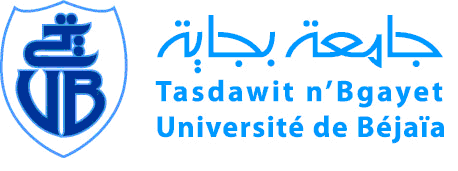     et de la Recherche Scientifique                                                                                                                     و البحث العلمي                                                                                                Université Abderrahmane Mira                                                                                                                جامعة عبد الرحمان ميرة             Bejaia                                                                                                                                                            Faculté : ............................................	كلية............................................                                                                                           	Attestation de Fonction       Je soussigné, le Doyen de la Faculté............................................................................... de l’Université  Abderrahmane Mira de Bejaia, atteste que Mr/Mme.......................................................né(e)le......................... à.......................................est en position d’activité effective en qualité deMaitre Assistant classe B du....................................au.............................................Maitre Assistant classe A du..................................au...............................................Maitre Assistant classe A du..................................au..................................................Maitre de Conférences classe B du .........................................au................................     La présente attestation est délivrée à l’intéressé (e)pour servir et valoir ce que de droit.                                                                                       Fait à Bejaia, le...................................                                                                                                           Le Doyen